FICHA PRÁCTICA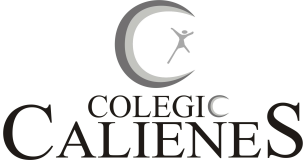            ÁREA DE HISTORIA GEOGRAFÍA Y ECONOMÍA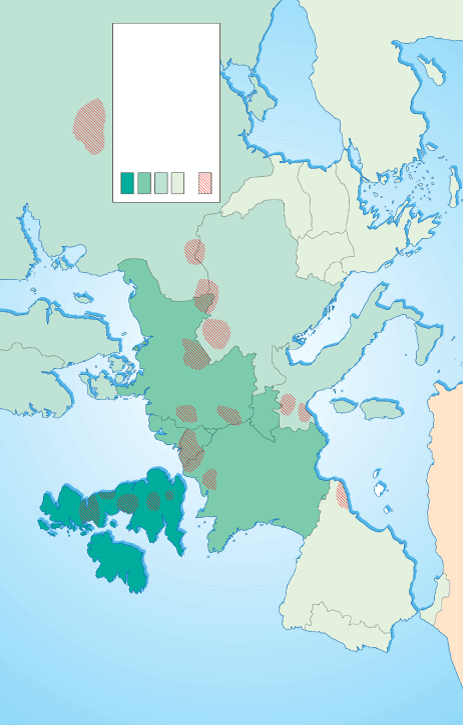 Nombre y apellido: ___________________________________________ Nº de orden: _____Grado 3º “____” de Secundaria   Fecha: __________   Prof. Alexander Alonzo Flórez GonzalesUBICA EN LAS IMÁGENES EL ORIGEN Y EXPANSIÓN DE LA REVOLUCIÓN INDUSTRIAL.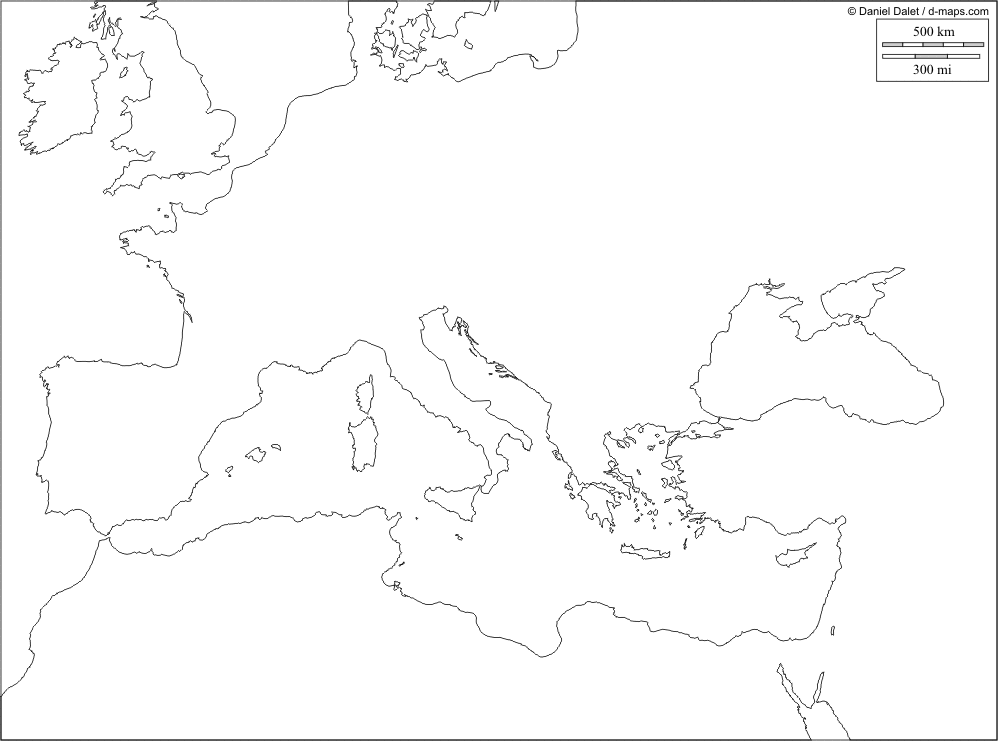 